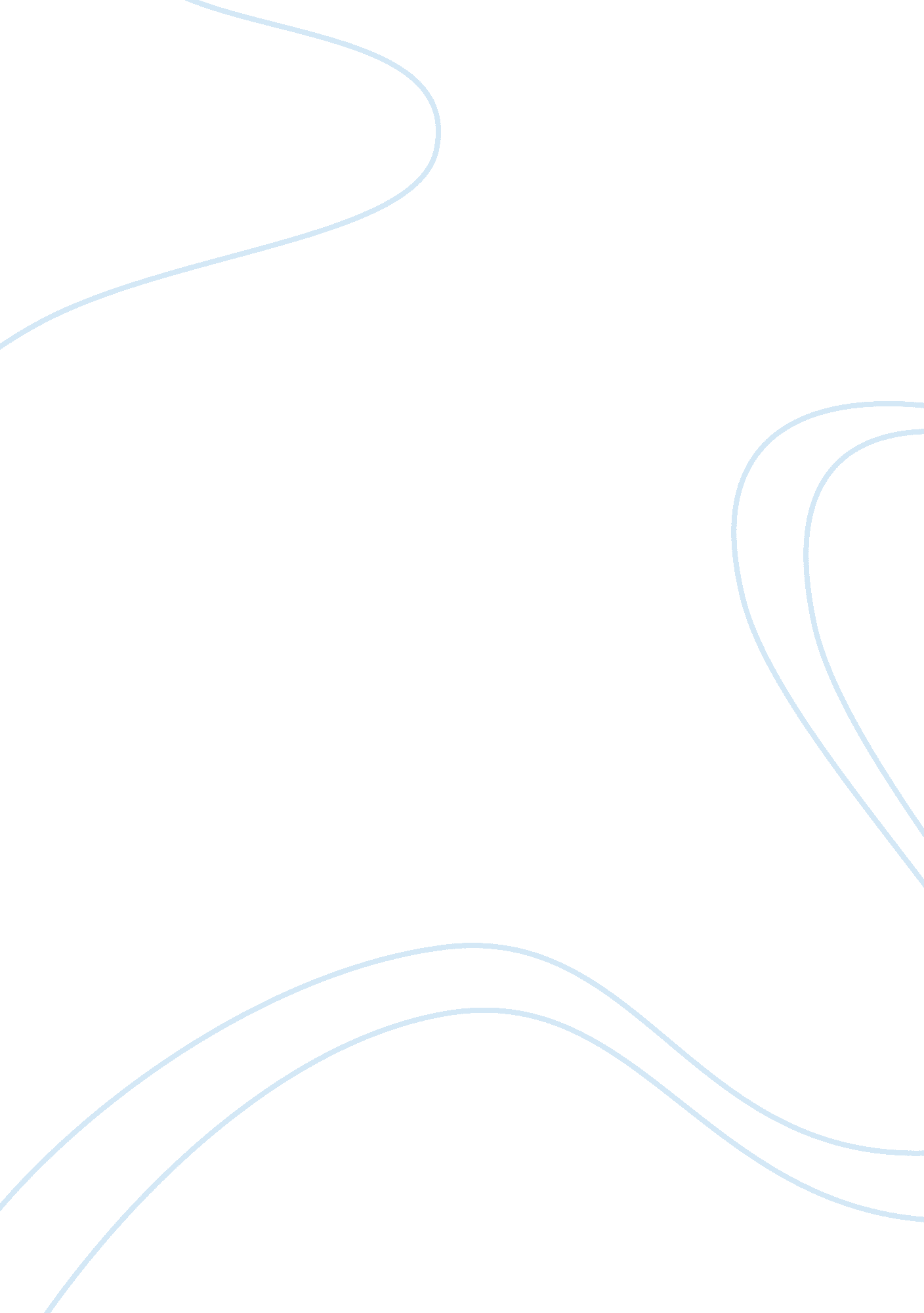 Chapter iii (narrative report)War, Intelligence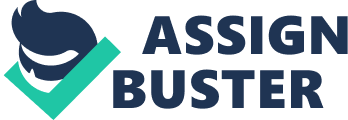 - What have you learned from the experience? Barrio Fiesta is a known restaurant and having my practicum there is a great experience. I learned new things that improve my skills and abilities, learned to handle things that may affect us bigger than I thought, learned to know the importance of how you handle people like making every guest feel comfortable and satisfy through your services and handle people that may trouble your concentration while doing your job. I also learned that On-The-Job-Training is not just only a requirement to be completed, but the opportunity to show what talent, techniques and skills you have that you learn from the school, and also an opportunity to experience the life outside the campus. - Your experiences with the people you worked with. At first I didn’t know how to react because I don’t even know the people or the staffs in the restaurant. Most of the staffs are kind, there were jokers and nice to the trainees like me so I felt happy and comfortable. Of Course not all of them there’s an employee that I hate the most he didn’t treat us well but I have to go into the flow I need to be professional for my sake. I’m thankful that the Manager is kind to us. - The most memorable event during OJT. - Every day was a memorable event, learning new things that improve my skills and ability to serve people that I can share with others by committing mistakes from yesterday. - When we have dinner in Greenwich with our Manager is the most memorable because knowing each other and free bonding was there. - What to recommend to improve the OJT Program. - The school must recommend an establishment where the trainee will learn a lot. - Review the Monitor Performance and Evaluation. - Trainees must require giving an allowance of the establishment to help their financial needs. - Possible advices to future OJT trainees. - Check the background of the establishment before you apply. - Understand the reason for training and expectation from you. - You should take an interest not only specific parts but in all areas. - Fulfill all the expectations. - Consider that customers first and customers are always right. 